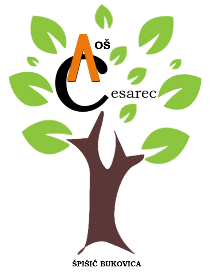 KLASA: 112-03/22-01/12UR. BROJ: 2189-19-01-22-05U Špišić Bukovici, 12. 10. 2022. g. IZVJEŠĆE O PROVEDENOM POSTUPKU I RANG LISTI KANDIDATANatječaj za radno mjesto učitelja/ice tjelesne i zdravstvene kulture, 1 izvršitelj na neodređeno puno radno vrijeme,  40 sati tjedno, objavljen je dana 19. rujna 2022.g.  godine, na mrežnoj stranici Osnovne škole August Cesarec Špišić Bukovica te mrežnoj stranici i oglasnoj ploči Hrvatskog zavoda za zapošljavanje.Na raspisani natječaj pristiglo je ukupno 7 prijava.Povjerenstvo je utvrdilo da formalne uvjete natječaja ispunjavaju sljedeći kandidati:1. Monika Maravić Prašnički, magistra kineziologije2. Ivan Vrbančić, magistar kineziologije u edukaciji i kondicijskoj pripremi sportaša3. Dubravko Benko, magistar kineziologije u edukaciji i fitnesu4. Vatroslav Golub, magistar kineziologije u edukaciji i kineziološkoj rekreaciji5. Luka Poljak, magistar kineziologije6. Krešimir Pipić, magistar kineziologije u edukaciji i fitnesu7. Matko Vuković, magistar kineziologijeTestiranje kandidata održano je dana 10.listopada 2022.g., u 9.00 sati.  Pisanom testu pristupili su: 1. Monika Maravić Prašnički2. Ivan Vrbančić3. Dubravko Benko4. Vatroslav Golub5. Luka Poljak6. Krešimir Pipić7. Matko VukovićPovjerenstvo je nakon obavljenog testiranja pregledalo testove i utvrdilo rezultate testova te obavilo usmeni dio testiranja, odnosno intervju 12. listopada 2022.g.Nakon provedenog pisanog  testiranja i razgovora, Povjerenstvo utvrđuje rang listu kandidata:Zaključak:Nakon provedenog pisanog testiranja i razgovora kandidata te utvrđene rang liste kandidata Povjerenstvo dostavlja ovo izvješće s rang listom na daljnje postupanje ravnatelju škole.                                                                        POVJERENSTVO ZA VREDNOVANJE1. Ema Zelembrz, stručana suradnica pedagoginja        ____________________________                                          2. Martina Kucljak, stručna suradnica knjižničarka       ____________________________                                             3. Saša Cabunac, učitelj povijesti                                   ____________________________                                         OSNOVNA ŠKOLA AUGUST CESAREC, ŠPIŠIĆ BUKOVICAOSNOVNA ŠKOLA AUGUST CESAREC, ŠPIŠIĆ BUKOVICAVladimira Nazora 1,Špišić Bukovica 33404tel/fax: 033 / 716 – 033 tajnica            033 / 716 – 444  ravnateljicaE - mail: ured@os-acesarec-spisicbukovica.skole.hrWeb: http://os-acesarec-spisicbukovica.skole.hr  OIB: 39657433014IBAN: HR8023600001101336251R.br.Ime i prezime kandidataBroj bodovaostvaren na pisanom testuBroj bodovaostvaren na razgovoruUkupanbrojbodova 1.Luka Poljak27/3026/3053/60 2.Ivan Vrbančić24/3028/3052/60 3.Monika Maravić Prašnički20/3030/3050/60 4. Matko Vuković19/3028/3047/60 5.Krešimir Pipić21/3024/3045/60 6.Vatroslav Golub22/3019/3041/60 7.Dubravko Benko19/30nije pristupio